Vážení svatebčané,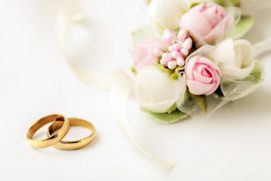 aby Váš „velký“ den proběhl zdárně a k Vaší spokojenosti, prosím, věnujte níže uvedeným informacím plnou pozornost. Přejeme si zajišťovat pro Vás služby tak, abyste na svůj svatební den s láskou vzpomínali.tým Oáza Dolní PočerniceInformace k blížícímu se svatebnímu obřadu:Pokud ještě nemáte vybrané konkrétní místo a hudbu pro konání obřadu v zámeckém parku, prosím, abyste tak učinili nejpozději do jednoho měsíce před konáním obřadu.Všichni si přejeme, aby Váš svatební den byl slunečný, počasí si ale vybrat nemůžeme, proto zde máme náhradní „MOKROU“ variantu. Jedná se o uskutečnění obřadu v zámeckém altánu a přilehlé kolonádě, která je zastřešená.Platební podmínky: Faktura je splatná do 14 dní od jejího vystavení.Neproplacením faktury se ruší termín a čas obřadu.Storno podmínky:V případě zrušení již zaplaceného obřadu ve lhůtě delší než 60 dní před obřadem bude účtován storno poplatek spojený s administrativními náklady ve výši 10 % z uhrazené částky.V případě zrušení svatebního obřadu ve lhůtě kratší než 60 dní před plánovaným datem obřadu bude účtován storno poplatek ve výši 50 % z celkové ceny.V případě zrušení svatebního obřadu ve lhůtě kratší než 30 dní před plánovaným datem obřadu bude účtován storno poplatek ve výši 75 % z celkové ceny.V případě zrušení svatebního obřadu ve lhůtě kratší než jeden týden před plánovaným datem obřadu bude účtován storno poplatek ve výši 100 % z celkové ceny.V případě přesunu termínu ze strany objednavatele z důvodu vládního opatření COVID, nebude účtován žádný poplatek.V případě zrušení termínu z důvodu vládního opatření (tzn. že v termínu zrušení rezervace platí PES 5), bude vrácená celá částka, po odečtení manipulačního poplatku, který činí 200 Kč. CENÍK VYUŽITÍ PROSTOR 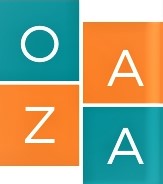 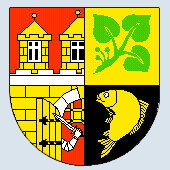 ZÁMECKÉHO PARKU DOLNÍ POČERNICEFotografování a filmování v zámeckém parku 		                                                        1.000 Kč5 hod.				Základní nabídka svatebního obřadu							5.000 Kčobjednavatel si zajišťuje organizaci obřadu sámv ceně je:využití daného prostoru v zámeckém parku po dobu 30 + 20 min na přípravupoplatek za fotografování a filmováníStandardní nabídka svatebního obřadu						7.000 Kčorganizaci obřadu zajišťuje p. o. OÁZAv ceně je:využití daného prostoru v zámeckém parku po dobu 30 + 20 min na přípravupoplatek za fotografování a filmováníužití 16 židlí se slavnostními povlaky (každá další židle 50 Kč/ks)svatební obloukreprodukovaná hudbamožnost parkování 10 aut na vyhrazeném parkovištiExklusivní nabídka svatebního obřadu							13.000 Kčorganizaci obřadu zajišťuje p. o. OÁZAv ceně je:využití daného prostoru v zámeckém parku po dobu 30 + 20 min na přípravupoplatek za fotografování a filmováníužití 16 židlí se slavnostními povlaky (každá další židle do max. počtu 30 zdarma)svatební obloukčervený koberecpřípitek novomanželů s oddávajícímreprodukovaná hudbamožnost parkování až 10 aut na vyhrazeném parkovištisvatební koordinátor obřadu